Dzień dobry Dziewczynki Młodsze i Starsze!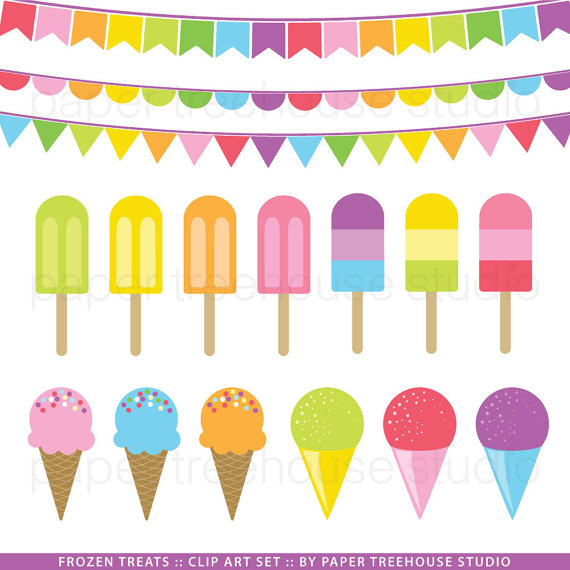 Lato nadchodzi wielkimi krokami! Za nami pierwsze słoneczne, cieplutkie dni. Koniec roku za pasem… 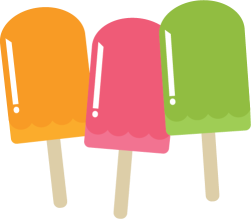 Dziś specjalnie dla Was wakacyjne smaki! To sprawdzony pomysł na letnie lody bez maszynki.Aż 3 różne smaki!	To domowe lody w wersji błyskawicznej, bez maszynki, tylko kilka składników i gotowe! Można zajadać się tymi lodami przez całe lato, można komponować i wymyślać takie lody w nieskończoność, tworząc swoje ulubione smaki. Wegańskie lody z mango i mleka kokosowego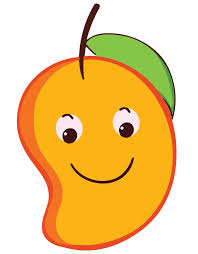 dojrzałe mangopuszka mleka kokosowegoMango obrać. Dodać gęste mleko (wodę oddzielić i wykorzystać do      innych celów). Zmiksować składniki. Przełożyć do foremek i zamrozić.Lody jagodowo-jogurtowe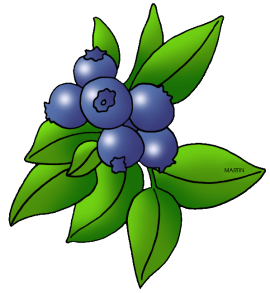 200 g jagód200 ml gęstego jogurtu typu greckiego3 łyżki mioduJagody umyć, dokładnie odsączyć. Zmiksować wszystkie składniki. Przełożyć do foremek i zamrozić.Wegańskie lody truskawkowe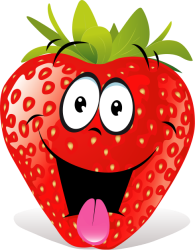 200 g dojrzałych truskawek2 dojrzałe bananyłyżeczka ekstraktu waniliowegoTruskawki umyć, pozbawić szypułek. Banany obrać. Zmiksować wszystkie    składniki. Przełożyć do foremek i zamrozić.WAŻNE. Do lodów trzeba wybierać owoce dojrzałe, słodkie i aromatyczne. To podstawa sukcesu, a reszta to po prostu dobra zabawa. Aby bezpiecznie i bez uszkodzeń wyjąć lody z foremek, należy zanurzyć je na 15 sekund w gorącej wodzie. W tym czasie plastik lekko się nagrzewa i lody bezproblemowo można wyjąć by się nimi delektować bez końca. Foremki można kupić lub wykorzystać kubeczki po „danonkach”. Smacznego :)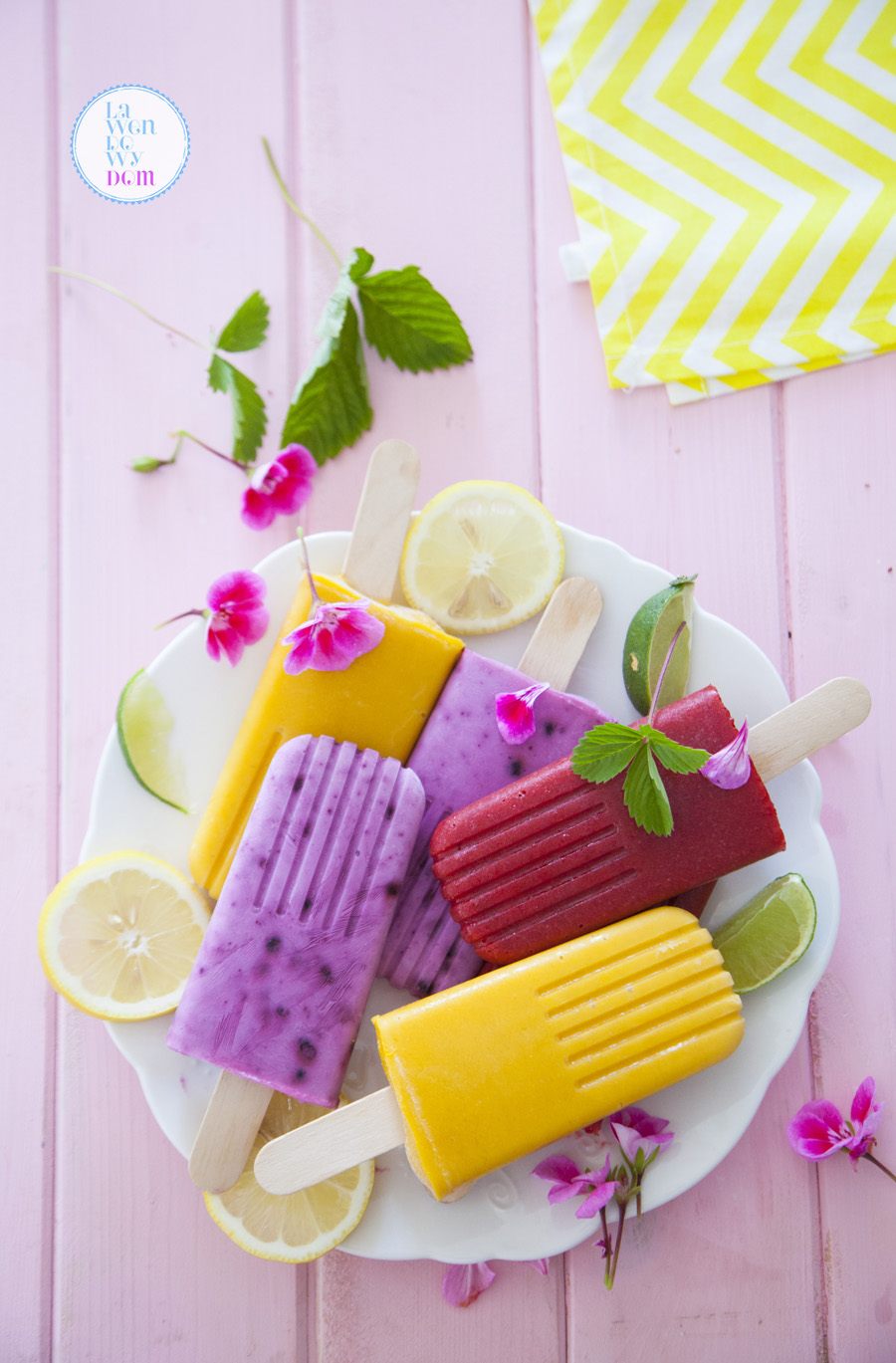 *A My, czekamy na Wasze sukcesy.**Wspieramy Was i służymy pomocą.